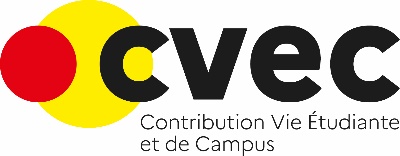 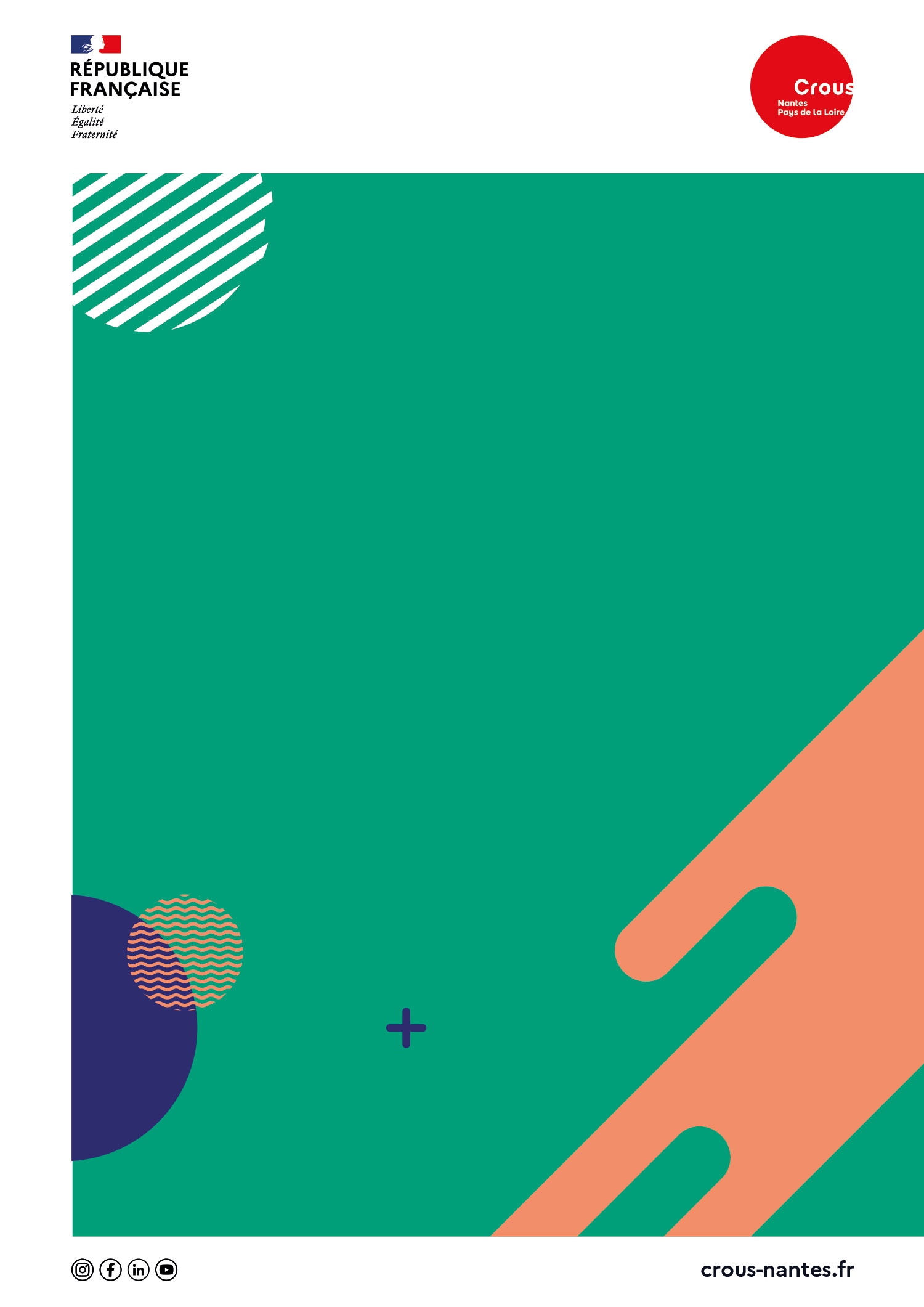 Qu’est-ce que l’appel à projets CVEC-CROUS ?Depuis la rentrée 2018, les étudiants doivent s’acquitter de la Contribution de Vie Étudiante et de Campus (CVEC), destinée à favoriser leur accompagnement social, sanitaire, culturel et sportif. L’usage de la CVEC est régi par le décret n° 2019-205 du 19 mars 2019 relatif aux modalités de programmation et de suivi des actions financées par la contribution de vie étudiante et de campus (CVEC) prévue à l’article L. 841-5 du code de l’éducation et par la circulaire n° 2019-029 du 21 mars 2019 CVEC relative à la programmation et le suivi des actions.Le produit de la quote-part du Crous vise à soutenir les projets des établissements bénéficiaires et non bénéficiaires relevant du champ de la CVEC. Qui peut déposer un projet ?Les établissements d’enseignement supérieur, qu’ils soient bénéficiaires de la CVEC ou non. Les associations étudiantes ou associations à destination du public étudiant. Vous pouvez déposer plusieurs projets lors d’un appel à projets. Ces derniers seront alors étudiés par la commission de manière distincte.Quelles thématiques concernent la CVEC ?Les projets doivent avoir pour objectif l’amélioration des conditions de vie des étudiants ou le développement de la vie de campus.Accompagnement social                              CultureDéveloppement de la pratique sportive             Développement durableCitoyenneté                              		 Santé               Le projet doit toujours justifier d’un impact significatif sur la communauté des étudiants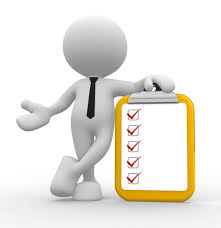 Bilan des commissions déroulées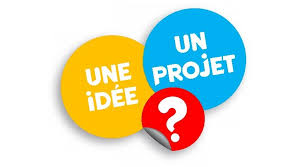 580 projets présentés depuis la création de la CVEC, 363 projets retenus :-  141 projets retenus pour les établissements non bénéficiaires pour un montant total de 892 564 €-  124 projets retenus pour les établissements bénéficiaires pour un montant total de 2 533 119 €- 78 projets retenus pour le Crous de Nantes pour un montant de 1 472 095 €- 20 projets retenus pour les associations étudiantes pour un montant de 78 470 €€ 4 976 248 € consacrésExemples de projets financésCréation d’un jardin solidaire, d’un city stade ; achat de défibrillateurs ; formation PSC1, création d’un lieu d’écoute psychologique, d’un parcours sportif santé, développement des pratiques artistiques ; distribution de chèques services etc.Crédits disponibles pour la prochaine commission CVEC : 1 099 236 €Nous contacter 02.30.26.00.26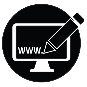 Crous  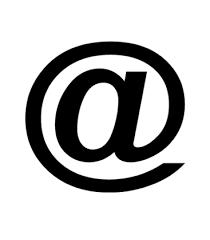 projets.cvec@crous-nantes.frCrous de Nantes Pays de la Loire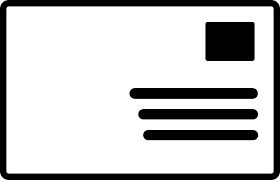 2, boulevard Guy Mollet - BP 5221344322 Nantes Cedex 3FORMULAIREAPPEL A PROJET – DEMANDE DE FINANCEMENT CVECTITRE DU PROJET	……………………………………………………………………………………………………………………………………………….……………………………………………………………………………………………………………………THEME CVECOORORDRE DE PRIORITE DU PROJET………………… (si plusieurs demandes de financement, merci de remplir le tableau récapitulatif joint)PORTEUR DU PROJETCROUS (Service / DUG : 	) Association Etudiante Etablissement bénéficiaire Etablissement non bénéficiaireNom :  	Adresse :	No SIRET : ……………………………………………………………………………………          Président(e)  Directeur/rice  Directeur/rice Général(e) : …………………………………………………………Nombre d’étudiants au sein de l’établissement :	Personne référente du projet :	Tél : 	Mail : ……………………………………………………….@.................................................................................................DESCRIPTION DU PROJET (NATURE ET ETENDUE DU BESOIN)DIMENSION PARTENARIALE DU PROJETVIE DU PROJET, FONCTIONNEMENT, ORGANISATION FUTURE INTERET DU PROJET (au vu des thèmes d’utilisation de la CVEC)VOLET FINANCIER DU PROJET : détail des dépenses prévues dans la mise en œuvre du projet Principes retenus pour les achats liés au projet (mise en concurrence, analyse de besoins, recours à l’économie sociale et solidaire...)MONTAGE FINANCIER PREVISIONNELNOMBRE D’ETUDIANTS CONCERNES PAR LE PROJETSITES CONCERNES (pour les établissements multi-sites) CALENDRIER PREVISIONNEL DE REALISATIONLes devis sont indispensables pour la validation du projet.Formulaire à compléter et à renvoyer à l’adresse mail suivante :projets.cvec@crous-nantes.frAPPEL A PROJETS CVECConsignes d’utilisationSi vous présentez plusieurs projets, joindre le tableau récapitulatif figurant en annexe et classer les projets par ordre de priorité.        Ne pas indiquer plusieurs projets avec un ordre de priorité identique. Chaque projet doit avoir un seul et unique ordre de priorité.Ne pas proposer de projets déjà réalisés.Ne proposer que des projets relevant du périmètre de la CVEC.Privilégier la proposition de projets qui concernent le plus grand nombre d’étudiants.Pour les établissements bénéficiaires de la CVEC, la part CROUS sollicitée doit se limiter à 50 % du montant total du projet.Ne pas envoyer l’ensemble des projets et des devis dans un seul fichier.Transmettre les projets une fois qu’ils sont totalement finalisés avec leur somme arrêtée et l’ensemble des devis, tout en respectant la date limite d’envoi.Si, par exception, il n’y a pas de devis, expliquer pourquoi sur le formulaire d’appel à projets.Le porteur du projet est celui qui recevra le financement en cas d’accordImportant : Le nom indiqué, avec sa qualité, sur la ligne « Président, Directeur ou Directeur général », sera celui qui figurera comme signataire de la convention dans l’hypothèse où le projet serait validé.PREVENTION AU SERVICE DE LA SANTE DES ETUDIANTS(Prévention des phénomènes d’alcoolisation des étudiants, soutien de la santé mentale, de la santé sexuelle et aide au sevrage tabagique – formation aux premiers secours – accès aux soins)FAVORISER L’ACCOMPAGNEMENT SOCIAL DES ETUDIANTS(Distribution de chèques-service, de paniers alimentaires, de tickets de transports en commun, de prêt de matériels informatiques, etc. – créations d’épiceries sociales et solidaires, créations de jardins communautaires et solidaires, organisation de dons de vêtements, de bourse aux livres…)DEVELOPPER LA PRATIQUE SPORTIVE DES ETUDIANTS(Activités et animations sportives, développement d’une offre complémentaire à l’offre sportive : le bien-être (yoga, relaxation, méditation, gestion du stress, sophrologie, …)FAIRE VIVRE L’ART ET LA CULTURE (Ateliers de pratiques artistiques, développement de l’accueil d’artistes en résidence, programmation culturelle, développement des passeports culture)AMELIORER L’ACCUEIL DES ETUDIANTS(Actions d’accompagnement sur le campus : découverte de l’environnement intra et extra-universitaire, etc. – Actions autour de la citoyenneté : actions de lutte contre les violences et discriminations, actions en faveur du développement durable…)Intitulé de la dépenseMontant TTCTOTALFinanceurMontant TTCPart établissementPart autres financeurs :-----Montant sollicité auprès de la commission CROUSTOTAL